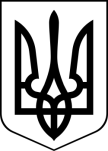 УКРАЇНАМЕНСЬКА МІСЬКА РАДАЧернігівська область(п’ята сесія восьмого скликання)ПРОЄКТ РІШЕННЯ12 квітня 2021 року 	№ 161Про внесення змін до «Плану соціально – економічного розвитку Менської міської територіальної громади на 2021 – 2022 роки» У зв’язку з необхідністю приведення назви проєкту, зазначеного у Плані соціально-економічного розвитку Менської міської територіальної громади на 2021–2022 роки, затвердженого рішенням 2 сесії Менської міської ради 8 скликання № 26 від 23 грудня 2020 року у відповідність до розробленої проєктно-кошторисної документації, керуючись ст. 26 Закону України «Про місцеве самоврядування в Україні» Менська міська радаВИРІШИЛА:1. Внести зміни до Плану соціально-економічного розвитку Менської міської територіальної громади на 2021–2022 роки, затвердженого рішенням 2 сесії Менської міської ради 8 скликання № 26 від 23 рудня 2020 року:1.1. В Додатку 2, завдання 4.1.3.«Розширення переліку та покращення якості надання адміністративних послуг», в пункті 231 змінити  назву проєкту на: «Реконструкція нежитлової будівлі з розміщенням Центру надання адміністративних послуг по вул. Героїв АТО, 9 в м. Мена Чернігівської області » - 7900 тис. грн.1.2. В Додатку 4, в пункті 8 змінити назву проєкту на: «Реконструкція нежитлової будівлі з розміщенням Центру надання адміністративних послуг по вул. Героїв АТО, 9 в м. Мена Чернігівської області» - 7900 тис. грн.2. Доручити начальнику відділу «Центру надання адміністративних послуг» Менської міської ради В. Ю. Рачкову, після внесення відповідних змін до постанови Кабінету Міністрів України від 01 серпня 2013 року № 588 розробити та подати на затвердження сесії ради проєкт рішення щодо:2.1. Зміни назви відділу, доповнивши його словами «Центр Дії»;2.2. Враховуючи зміни у назві відділу внести зміни до структури апарату Менської міської ради, Положення та Регламенту роботи відділу.3. Контроль за виконанням рішення покласти на першого заступника міського голови Менської міської ради О.Л.Неберу.